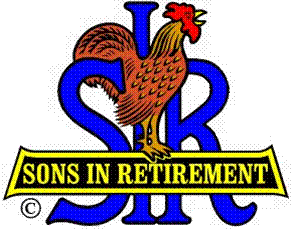 INCORPORATED LAS TRAMPAS BRANCH 116Boundary Oak WALNUT CREEK, CABRANCH EXECUTIVE COMMITTEE MEETING MINUTESMarch 20, 2017Big SIR Paul Ramacciotti called the meeting to order at 9:35 am.Secretary Fred Schafer confirmed a quorum was present.  Executive Committee members in attendance were:Big SIR Paul Ramacciotti Little SIR Marty KatzSecretary Fred Schafer Treasurer Jim Nickels Assistant Treasurer Al SatakeMembership Phil GoffDirectors Peter CoggiolaJohn Story 	Al HutchkoHarry SherinianNorm AlbertsJim BarstowAlso attending were Committee Chairmen:  Sam Beret, Matt Arena and Ron Armijo.  Guest:  Bill Holly, SIR Area 2 Governor.  Agenda:Big SIR Paul Ramacciotti reviewed the meeting agenda and asked if there were any additions or changes to the agenda. There were none.  Secretary’s Report:  Secretary Fred Schafer asked if there were any changes or corrections to the February 20, 2017 BEC minutes as distributed.  There were none.  A motion to approve was made by Harry Sherinian and seconded by Norm Alberts.  The motion was approved.Treasurer’s Report:Treasurer Jim Nickels reported the Form 28 Branch cash balance for February, 2017 is $8,687.53.  Jim is going to send a list of those that have not responded to the letters requesting payment for failing to cancel their luncheon reservations to Sam Beret and Phil Goff.  They will then look into the habitual offenders and possible Emeritus statuses.  Norm Alberts feels we need to put teeth in our attendance requierments.  Attendance:Sam Beret reported:Current membership:  219			           (This figure is based the our 								Luncheon name tag count.)	Luncheon guests/visitors:  4 – Jim Carey, guest of James Vadell; Chris Salocks, guest of Don Murray; George Glass and Bill Holly.		     Speakers:  1				    Excused members:  39         		 Estimated Unexcused members:  16	  	Estimated Luncheon attendees:  17013 Unexcused Letters sent out for the February Lunch.  7 PaidSam brought up the question of whether the five meeting attendance requirement is based on a calendar or running year.  Phil Goff proposed that it be the calendar year.  Norm Alberts seconded the motion.  The motion was approved. Membership:Phil Goff reported:Our current Branch membership is 219. 3 new members are scheduled to be inducted at today’s Lunch.There are 24 inactive members. 3 members have resigned. Al Satake made a motion to accept Neil Desmond, sponsored by Carl Langhorst;  Jim McCormick, sponsored by Bernie Wroblewski;  Don Benioff, sponsored by Pete Coggiola;   as well as Bob Campbell, sponsored by Rudy Gebert;   Hank McDermott, sponsored by Al Zavattero and Steve Sandoval, sponsored by Warren Garrison who were introduced as candidates at last month’s meeting, as new Branch Members.  Norm Alberts seconded the motion.  The motion was approved.Big Sir Report:The story teller will be Bob TestaThe Chaplin will be Doug AaldersPaul mentioned that the Boundary Oak Alcohol Consumption Policy is that all alcohol purchased on site must remain on site and that no one may bring their own alcohol on site.Little SIR Report:Little SIR Marty Katz reported that today’s Luncheon speaker is Logan Happell.  His topic will be “Proper Protection with Travel Insurance”.Next month’s speaker is Steve Minniear who will speak on Historic Preservation – Camp Parks.Marty is going to talk about “Monday Casual Golf” at the meeting today.  A chance to play nine holes and get to know other members of SIR better. Other Committee Reports:Sam Beret and Matt Arena both mentioned publicity issues.  Sam said the Danville paper is still saying we are meeting at the Elks.  Matt said the Walnut Creek Journal mentions the 146 meetings but not 116.  Paul is going to make Allan Chasnoff, Public Relations Chairman, aware of these concerns.Bill Holly, Area 2 Governor, spoke about declining membership throughout SIR.  Total membership dropped by 2% this past year.  Our insurance cost per person is going up due to the drop.  We need to emphasize to new members that their attendance is expected, that they will participate in activities and participate in leadership roles.  Those who are active in the organization are retained as members.  New member sponsors must be actively associated with the new member for at least the first 4/6 months.  Bill also mentioned that Br. 146 does allow payment of dues and lunch in advance.  If a member pays for the year in advance, they get one meal free.  It works out that they make money on this because if a member who has paid in advance misses a luncheon, they do not receive a refund.  The only time there is a refund is if the member dies. There being no further business, the meeting was adjourned at 10:30.Fred Schafer, SecretaryExecutive Committee	Area 2 Governor			Region 6 DirectorAll Support and Activity Chairmen		